BAL BHARATI PUBLIC SCHOOL, ROHINICLASS –III                                SUBJECT- ENGLISHASSIGNMENT NO.-27TOPIC – ADJECTIVESAdjectives or describing words are the words that describe nouns or pronouns. They tell us something more about them.Ex.1 Underline the Adjectives.Ram has four pens.This is a plastic table.He is a tall man.She is wearing a red dress.Ex.2 Complete the Adjectives Web.   1.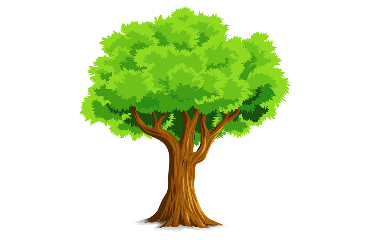 2.                                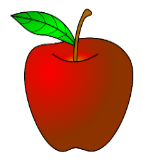 Ex.3 Fill in the blanks with correct adjective.Elephant is a huge animal. (tiny/huge)It is very hot in summer. (hot/cold)Hyderabad is an old city. (pink/old)The fox is a cunning animal. (cunning/new)